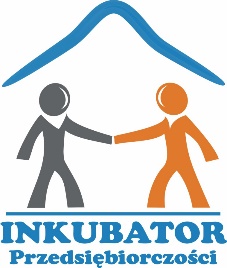 Badanie potrzeb przedsiębiorców(dotyczy usług rozwojowych)Szanowni Państwo,w celu wzbogacenia oferty i zapewnienia właściwej jakości świadczonych usług zwracamy się do Państwa z prośbą o wskazanie Waszych potrzeb i oczekiwań celem przygotowania przez Nas oferty dostosowanej do Państwa potrzeb i zarejestrowania jej w ogólnopolskiej BAZIE USŁUG ROZWOJOWYCH.Prosimy o podanie danych lub wypełnienie formularza anonimowo:Przedsiębiorstwo: ..................................................................................................................................................... ..................................................................................................................................................................................					(Nazwa, adres siedziby)Kontakt e-mail: ……………………………………………………………………………………………………………..Podając kontakt e-mail wyraża Pan/Pani zgodę na przekazywanie informacji, przez Animatora Współpracy pracującego w Inkubatorze Przedsiębiorczości w Świeciu, z zakresu przedsiębiorczości, w tym mi.in. zaproszenia na spotkania, szkolenia, konferencje, wideokonferencje, nabory wniosków o dofinansowanie dla przedsiębiorstw itp.  Ankieta (zaznacz „x” i/lub wpisz własne propozycje)1. Z JAKIEGO TYPU USŁUGI ROZWOJOWEJ CHCIELIBY PAŃSTWO KORZYSTAĆ w INKUBATORZE PRZEDSIĘBIORCZOŚCI w ŚWIECIU? Szkolenia (wypełnij pkt. 2)Szkolenia zawodowe (np. zwiększające kompetencje pracowników, umożliwiające przekwalifikowanie się pracowników), w jakim zakresie:…………………………………………………………………………………………………………….…………………………………………………………………………………………………………….…………………………………………………………………………………………………………….…………………………………………………………………………………………………………….…………………………………………………………………………………………………………….Warsztaty (np. z pisania projektów unijnych, opracowanie modelu biznesowego, strategii rozwoju firmy), w jakim zakresie:…………………………………………………………………………………………………………….…………………………………………………………………………………………………………….…………………………………………………………………………………………………………….…………………………………………………………………………………………………………….Doradztwo podstawowe, w jakim zakresie:…………………………………………………………………………………………………………….…………………………………………………………………………………………………………….…………………………………………………………………………………………………………….…………………………………………………………………………………………………………….Doradztwo specjalistyczne (np. ze specjalistą z danej branży), w jakim zakresie:…………………………………………………………………………………………………………….…………………………………………………………………………………………………………….…………………………………………………………………………………………………………….…………………………………………………………………………………………………………….Coaching (np. pomoc w rozwoju pracowników), w jakim zakresie:…………………………………………………………………………………………………………….…………………………………………………………………………………………………………….…………………………………………………………………………………………………………….…………………………………………………………………………………………………………….2. W PRZYPADKU ZAZNACZENIA W PKT. 1 USŁUGI SZKOLENIOWEJ, PROSIMY O WSKAZANIE TEMATYKI, KTÓRA NAJBARDZIEJ PAŃSTWA INTERESUJE ORAZ PRZEDSTAWIENIE WŁASNYCH PROPOZYCJI SZKOLEŃ? Misja, strategia firmy i skuteczny rozwój Współpraca, klastry, sieciowanie (zdrowa konkurencyjność)Partnerstwo publiczno-prywatne Współpraca biznesu z organizacjami pozarządowymi Techniki sprzedaży Podatek CIT i VATPrawo pracy w praktyceJak prawidłowo formułować i zawierać umowy Negocjacje biznesowe Skuteczne rozwiązywanie sytuacji konfliktowychPozyskiwanie i obsługa klienta Jak być innowacyjnymJak skutecznie pozyskiwać wsparcie z projektów unijnych Projekty B+R (wsparcie na badania rozwojowe)  Marketing i e-marketingOchrona danych osobowychFinanse i rachunkowośćZarządzanie zasobami ludzkimiZarządzanie czasemZarządzanie strategiczne Zarządzanie finansami Zarządzanie marką Zarządzanie produktemZarządzanie procesami produkcyjnymiInne, jakie: ……………………………………………………………………………………………………………………………………………………………………………………………………………………………………………………………………………………………………………………………………………………………………………………………………………………………………………………………………………………………………………………………………………………Dziękujemy za udział w badaniu ankietowym.